Паспорт Программы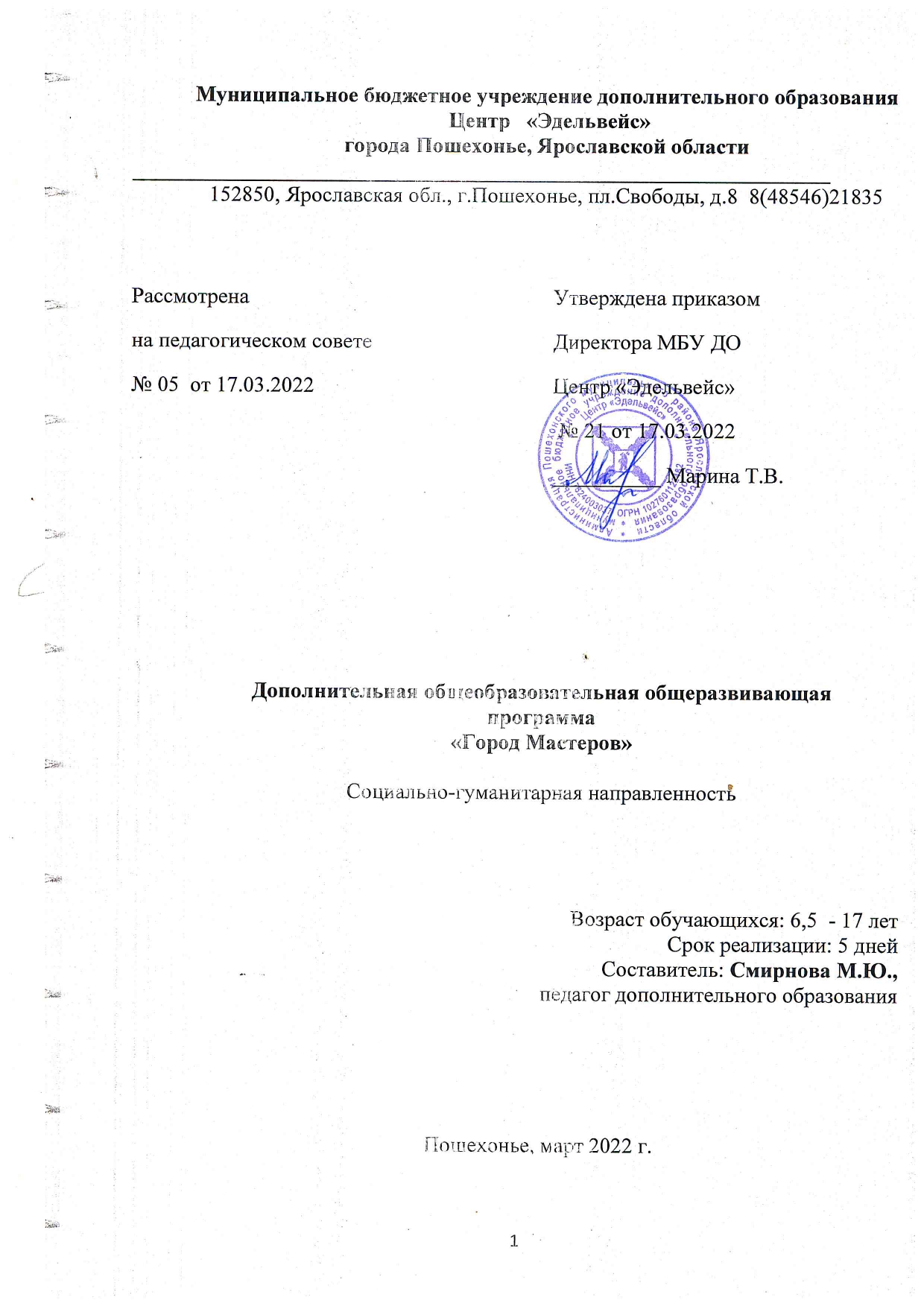 Актуальность программыКаникулы составляют значительную часть годового объема свободного времени детей. Исходя из этого, каникулы - это время для развития творческого потенциала, совершенствования личностных взаимосвязей, приобщение к социокультурным и образовательным ценностям, вхождения в систему социальных связей, воплощение собственных планов, удовлетворение индивидуальных интересов в личностно значимых сферах деятельности, развлечения, игры, разрядка накопившейся  за период обучения напряженности, восполнение израсходованных сил, восстановление здоровья.Центром воспитательной работы лагеря является ребенок и его стремление к самореализации. Продуманная организованная система планирования лагерной смены позволяет каждому ребенку получить новые знания, приобрести различные навыки и жизненный опыт.Лагерь для ребенка - новое жизненное пространство, новая, очень интересная социальная среда. Это новые для детей люди. Главное - помочь каждому ребенку сохранить свою самобытность, найти себя, почувствовать себя в чем-то талантливым.У каждого человека есть врожденная потребность в действии, активности. Но чтобы эта потребность приобрела характер трудовой активности, требуются немалые воспитательные усилия. Еще К. Д. Ушинский писал: «Само воспитание, если оно желает счастья человеку, должно воспитывать его не для счастья, а приготовлять к труду жизни».Вопросы профессионального самоопределения детей и подростков становятся все более актуальной проблемой, как для самой личности, так и для общества. Решение профориентационных проблем обусловлено социальным заказом, который отражает потребность общества в специалистах определенного профиля. Дополнительное образование обладает большими возможностями для педагогической поддержки ребенка в процессе профессионального самоопределения.В соответствии с этим в МБУ ДО Центр «Эдельвейс» организуется работа по профессиональной ориентации обучающихся, создаются условия наибольшего благоприятствования для ознакомления с миром профессий. В течение прошлых лет  были реализованы программы:  «ПРОФИград», «PROбудущее», «ПРОФи», программа «Город Мастеров» является продолжением работы по ранней профориентации детей и подростков.  При реализации подпрограммы «Начни искать себя» (см Приложение 3) дети познакомятся с профессиями: библиотекарь, дизайнер, художник-иллюстратор и актер.Программа весеннего оздоровительного лагеря «Город Мастеров» ориентирована на детей младшего и среднего школьного возраста. Именно в этот период воспитывается любовь и добросовестное отношение к труду, понимание его роли в жизни человека и общества, развивается интерес к профессии родителей и ближайшего производственного окружения, вырабатываются нравственные установки выбора профессии, интерес к наиболее распространенным профессиям, основанные на практической вовлеченности обучающихся в различные виды познавательной, игровой и трудовой деятельности.Актуальность программы основывается на социальном заказе общества и государства в подготовке подрастающего поколения к осознанному выбору профессиональной деятельности. Так же определяется соответствием ее содержания современным требованиям, предъявляемым государством в рамках модернизации системы дополнительного образования. Изменения, произошедшие в обществе в последние десятилетия, переход к рыночной экономике и связанные с ним объективные экономические процессы обусловили возросшую потребность в профориентационной работе на всех этапах жизни человека. Формирование полноценных граждан своей страны во многом зависит от того, чем будут заниматься повзрослевшие школьники, какую профессию они выберут и где будут работать. Таким образом, профориентационная работа с детьми школьного возраста — это вклад в решение острых социальных проблем   Актуальность данной деятельности очевидна. Правильно построенная профориентационная работа позволяет решать и многие насущные проблемы воспитания. Давно известно, что оптимистичная перспектива жизни (и прежде всего реальная и привлекательная профессиональная перспектива) уберегает многих подростков от необдуманных шагов. Таким образом, профориентационная работа с детьми школьного возраста — это вклад в решение острых социальных проблем.Данная программа педагогически целесообразна, так как технологии, формы (игры, экскурсии, встречи) и методы (КТД, игровая, трудовая деятельность по интересам), используемые при реализации программы, соответствуют психологическим и возрастным особенностям детей. Действительно, в лагере ребята могут встречаться с мастерами своего дела, принимать посильное участие в настоящем деле или, как говорят психологи, трудовые пробы. Особенно это полезно тем детям, у которых отсутствуют или не сформированы интересы, детям, способности  которых  разнонаправлены.   Каждое занятие с детьми имеет тематическое наполнение, связанное с рассмотрением определенной профессии. Ребята имеют возможность расширить свой кругозор, представления о мире профессий, а также исследовать свои способности применительно к рассматриваемой профессии. Вся работа построена на игровой деятельности. Игровая мотивация превалирует, перерастает в учебную. Ребенок становится заинтересованным субъектом в развитии своих способностей.Профориентационное воспитание в лагере осуществляется в трёх направлениях:Нравственная подготовка к труду (формирование социально значимых мотивов труда, потребность в труде на пользу общества);Психологическая подготовка к труду (интерес к различным видам труда, профессиям);Практическая подготовка к труду (вооружение детей профориентационными знаниями, общими умениями и навыками).Педагогический коллектив лагеря работает над развитием такой системы трудового воспитания, в которой труд формирует нравственный и интеллектуальный облик личности через игру, экскурсии, КТД. Такой разносторонний подход дает очень многое для правильного выбора профессии.Формы для этой работы разнообразные: экскурсии, моделирование, встречи с работниками различных специальностей, конкурсы на лучшее сочинение и лучший рисунок по профориентационной тематике, поделки ребят, сочинения, рисунки, описания профориентационных ролевых игр и много других нужных и полезных дел.Такая профориентация интересна и полезна детям, будит и активизирует их мысль.Любое КТД, в разумных пределах, может нести профориентационную направленность: связь изучаемого материала с профессией, обращение к личному трудовому опыту детей, формирование понятий, игровые моменты, связанные с выбором профессии, ролевые игры и ситуации и т. д. Однако наибольшей воспитательной эффективностью обладает совместная трудовая деятельность. В коллективном труде детям приходится вступать в непосредственные контакты, помогать друг другу, через игру воспитывается привычка работать вместе. В основе работы в лагере лежит  - сюжетно-ролевая игра, т.к. игра - естественный спутник ребёнка, источник радостных эмоций, обладающих воспитательной силой. Игра является неотъемлемой частью духовного, художественного и физического воспитания.Программа «Город Мастеров» универсальна, так как может использоваться для работы с детьми из различных социальных групп, разного возраста, уровня развития и состояния здоровья. Программа включает в себя разноплановую деятельность, объединяет различные направления оздоровления и воспитания в условиях лагеря.Выбор профессии — это длительный поиск, и он должен быть правильно организован и, прежде всего психологически. В начале и конце смены дети заполнят анкету «В мире профессий», результаты которой позволят узнать, как дети младшего школьного возраста ориентируются в мире профессий, чье мнение для них будет решающим при выборе профессии, дети среднего школьного возраста смогут сориентироваться в своих профессиональных интересах и способностях.Осознание ребенком своих способностей и возможностей на базе уже полученного опыта учебной, игровой и трудовой деятельности приводит к формированию представления о желаемой профессии. Учебная и трудовая деятельность способствует развитию воображения детей как воссоздающего, так и продуктивного (творческого). На основе этой способности происходит обогащение представления о содержании различных видов труда, формируется умение понимать условность отдельных событий, воображать себя в определенной профессии. У ребенка появляются профессионально окрашенные фантазии, которые окажут в будущем большое влияние на профессиональное самоопределение личности.Основная идея программы - представление возможностей для знакомства детей с разными профессиями, создание условий для самореализации потенциала детей и подростков в результате творческой деятельности. Программа ориентирована на работу в разновозрастном детском коллективе. Формируя воспитательное пространство лагеря, в основу организации смены закладывается легенда лагеря, согласно которой все дети, посещающие лагерь, становятся участниками сюжетно-ролевой игры со своими законами и правилами.Программа включает в себя разноплановую деятельность, объединяет различные направления оздоровления, образования, воспитания в условиях лагеря.Программа разработана с учетом следующих законодательных нормативно-правовых документов:Федеральный закон «Об образовании в Российской Федерации» N273-ФЗ от 29.12.2012 года;Концепция развития дополнительного образования детей, утв. распоряжением Правительства РФ от 04.09.2014 года № 1726-р (ред. от 30.03.2020);Санитарно-эпидемиологические правила и нормативы СанПиН 2.4.4.3172-14 «Санитарно-эпидемиологические требования к устройству, содержанию и организации режима работы образовательных организаций дополнительного образования детей» (утв. постановлением Главного государственного санитарного врача РФ от 4 июля 2014 г. N 41);Письмо Минобрнауки России от 18.11.2015 №09-3242 «О направлении информации» (вместе с «Методическими рекомендациями по проектированию дополнительных общеразвивающих программ (включая разноуровневые программы)»);Стратегия развития воспитания в Российской Федерации на период до 2025 года (утверждена распоряжением Правительства Российской Федерации от 29 мая 2015 г. № 996-р);Приоритетный проект «Доступное дополнительное образование для детей» (утвержденный президиумом Совета при Президенте Российской Федерации по стратегическому развитию и приоритетным проектам (протокол от 30 ноября 2016 г. № 11));Приказ Министерства труда и социальной защиты РФ от 05 мая 2018 г. №298н «Об утверждении профессионального стандарта «Педагог дополнительного образования детей и взрослых»;Федеральный проект «Успех каждого ребенка», утвержденный президиумом Совета при Президенте РФ по стратегическому развитию и национальным проектам (протокол от 24 декабря 2018 года № 16);- Приказ Министерства просвещения Российской Федерации от 09 ноября 2018 г. № 196 «Об утверждении Порядка организации и осуществления образовательной деятельности по дополнительным общеобразовательным программам»;-Устав	муниципального	образовательного	учреждения дополнительного образования Центра «Эдельвейс»Краткая характеристика участников программыПо продолжительности программа является краткосрочной – 5 дней. Программа универсальна, так как может использоваться для работы с детьми из различных социальных групп, разного возраста, уровня развития и состояния здоровья, в учреждениях дополнительного образования.Она ориентирована на детей в возрасте от  6,5  до 17 лет. Общая численность детей - 20 человек. Формируются разновозрастные отряды по  10 человек в каждом.Методические основы и принципы работыМетодической базой для проектирования воспитательной работы в лагере являются достижения отечественной лагерной педагогики и методики воспитания. Школой С.А. Шмакова разработан комплексный подход к организации работы с детьми в лагере на основе разнообразия видов и форм деятельности, отказа от излишнего увлечения массовыми мероприятиями, от авторитарного принуждения, внимания к личностному росту каждого ребенка.  Концепция лагеряВ основе концепции летнего лагеря – эффективно построенная система по самореализации личности ребенка через включение его в различные виды деятельности с целью формирования представления о мире профессий, получения первичных практических умений, которые в будущем могут оказать большое влияние на предпрофильное обучение и профессиональное самоопределение личности.Принципы успешной реализации программы:Личностный подход в воспитании: признание личности развивающегося человека высшей социальной ценностью, уважение уникальности и своеобразия каждого ребенка.Природосообразность воспитания:  обязательный учет половозрастных и индивидуальных особенностей детей.Принцип самореализации детей в условиях лагеря предусматривает: осознание ими целей и перспектив предполагаемых видов деятельности; добровольность включения подростков в ту или иную деятельность, создание ситуации успеха; поощрение достигнутого.Принцип открытости: участие в процессе воспитания максимального количества учреждений и людей.Принцип взаимосвязи педагогического управления и детского самоуправления: приобретение опыта работы в коллективе и самоорганизации в нем, защита члена коллектива от негативных проявлений и вредных привычек, умение принимать коллективное решение, быть ответственным за принятое  решение, за свои поступки.Принцип дифференциации воспитания: построение тематического дня, его содержания выбора форм  и методов воспитания с учетом возрастных и индивидуально-психологических особенностей детей.Принцип сопричастности: этого достигли ребята, это им нужно – значит, это доступно и нужно мне.Принцип личной ответственности: я сам отвечаю за свою работу, свои поступки.Принцип уважения: основа завоевания доверия сверстников и педагогов.Принцип максимализации ресурсов – использование всех возможных (материально-технических, кадровых, финансовых, организационно-методических, ресурсов социума и др.) ресурсов для наиболее успешного, оптимального решения.Успешность программы зависит от общего морального тонуса жизни коллектива, примера педагогов, поступков взрослых, в целом – от культуры межличностных отношений.Педагогический коллектив руководствуется в своей работе следующими педагогическими принципами:Учёт личностных особенностей каждого ребёнкаБезопасность проводимых мероприятийСоздание условий для проявления своих способностей участниками смены во всех областях досуговой и творческой деятельностиРаспределение эмоциональной и физической нагрузки в течение каждого дняЧёткое ограничение временных рамок всех видов деятельности при планировании мероприятий по программеРаспределение обязанностей между всеми участниками программыЕжедневная рефлексия с возможностью для каждого участника лагеря высказать своё мнение о прошедшем дне.Критерии и способы оценки качества реализации программыМетоды диагностики предполагаемых результатовВ процессе реализации программы осуществляется мониторинг ее результативности, основанный на использовании различных диагностических методик.Система контроля реализации программы(см Приложение 2 к программе «Город Мастеров» и  Приложения 5-6 к подпрограмме «Начни искать себя»)В течение смены ведется ежедневная самооценка участников смены относительно эмоционального личного состояния, уровня развития коллектива, принятия какой-либо профессии.Ежедневно дети будут заполнять «Дневник профессий», который выдается в первый день смены. Каждый участник в течение 5 дней смены получает символические фишки в виде яблока и смайлика. В конце лагерного дня дети прикрепляют на «карту профессий» свое «яблоко» на ветку дерева, а рядом смайлик с той эмоцией (грусть, радость, безразличие), которую вызвало знакомство с конкретной профессией. Таким образом, к концу лагерной смены у каждого «вырастет» свое «Дерево профессий» по которому можно будет понять, какая профессия вызвала у него наибольший интерес.
Механизмы реализации программыМеханизм реализации данной программы включает в себя деятельность на нескольких этапах:Содержание программыДетям необходима смена деятельности и впечатлений, поэтому успех любого массового мероприятия зависит от актуальности его темы, выбранной с учётом её привлекательности для целевой аудитории, от формы мероприятия,  от его содержания, от усилий и совместной работы многих  людей.Содержание работы лагеря раскрывается в разнообразной коллективной творческой деятельности с учетом интересов и возможностей детей и подростков, во взаимодействии с социальным и природным окружением, в сочетании массовых, отрядных и индивидуальных форм работы. Коллективная организация дел в течение смены проводится по следующим направлениям:Основные направления деятельностиСодержание   сменыКаждый день  смены – это новое путешествие в мир профессий.  Основой организации деятельности детей в лагере является сюжетно-ролевая игра. Основной особенностью сюжетно-ролевой игры является наличие в ней воображаемой ситуации. Сюжет игры – это ряд событий, которые объединены жизненно мотивированными связями. В сюжете раскрывается содержание игры – характер тех действий и отношений, которыми связаны участники событий. Реализация программы «Город Мастеров» происходит через коллективное творческое дело детей и взрослых в течение смены, через выстроенное взаимодействие с социумом и работу с родителями. При знакомстве с профессиями запланированы встречи с родителями, так как они являются  представителями разных профессий. Родители будут приглашаться на час встреч в наш лагерь и знакомить детей с особенностями своей профессии. Календарный план работыСодержание сменыПрограмма лагеря реализуется через организацию и проведение сюжетной игры: в детском возрасте широкое распространение получают сюжетно-ролевые игры, часть из которых имеют профессионально-ориентированный характер. Дети играют, присваивая себе роли врача, продавцов, поваров и др. Положительное влияние на дальнейшее самоопределение имеют знания о труде взрослых и первоначальные трудовые пробы – выполнение, каких-либо, несложных действий. Результатом профессионально-ролевых игр, выполнения простейших видов труда, наблюдения за трудом взрослых становится» самоопределение» подрастающего поколения на основе различения видов труда и сравнения разных профессий. Осознание ребенком своих способностей и возможностей на базе полученного опыта игровой и трудовой деятельности приводит к формированию представлений о желаемой профессии. Такая деятельность способствует развитию воображения детей как воссоздающего, так и продуктивного  (творческого) характера. На основе этой способности происходит обогащение представления о содержании различных видов труда, формируется умение понимать условность отдельных событий, воображать себя в определенной профессии. У ребенка появляются профессионально окрашенные фантазии, которые окажут в будущем большое влияние на профессиональное самоопределение личности.Игровая модельПогружение в игру осуществляется с момента начала смены. По замыслу игры с первого дня попадая на территорию лагеря дети принимаются в ряды «Приезжих». На открытии лагерной смены ребята становятся «Горожанами». Перед детьми ставится цель: пройти все испытания, которые их ждут на пути по городу Мастеров. Дети будут зарабатывать особые деньги города Мастеров, которые смогут потратить в конце лагерной смены. В течение смены дети посетят в городе  проспекты: «Библиотекаря», «Дизайнера», «Художника-иллюстратора» и «Актера» знакомясь там с  профессиями этих сфер.Каждому Горожанину вручается «Дневник профессий» Ежедневно дети будут заполнять карту профессий («древо профессий»), которая выдается в первый день смены. Таким образом, к концу лагерной смены у каждого «вырастет» свое «Древо профессий» по которому можно будет понять, какая профессия вызвала у него наибольший интерес.Директор лагеря – городничий – следит за распорядком в городе, за соблюдением законов. Дети – горожане, поселяются в   2 микрорайона города – отряды.В городе  существует:Служба быта - решает вопросы организации деятельности отрядов в сфере чистоты и порядка, а так же следит за своевременным выполнением промежуточных задач, организует трудовые десанты, распределяет территорию для уборки.Служба досуга - отвечает за подготовку и проведение КТД внутри отряда и лагеря.Служба информации - организует работу по информационному обеспечению участников смены, оформляет листовку «День за днем», отвечает за заполнение анкет и мониторинг-карт в отрядах.Спорт-служба - проводит утреннюю зарядку, организует спартакиады, помогает в организации общелагерных спортивных мероприятий. Экскурсоводы – воспитатели, знакомят детей с особенностями города Профессий, сопровождают детей во время всего путешествия по городу. Критерии оценки работы детей в течение дняСистема мотивации             Известно, что мотивация – это процессы, определяющие движение к поставленной цели, это факторы (внутренние и внешние), влияющие на активность и пассивность поведения.  Формировать  положительную мотивацию на активный отдых у детей в летнем оздоровительном лагере можно через применение соревнований между детьми внутри отряда и между отрядами лагеря.Ежедневно выполняя различные задания, активно участвуя в мероприятиях, конкурсах, соревнованиях дети будут зарабатывать виртуальные деньги, которые смогут потратить в конце лагеря на Ярмарке-распродаже.Кадровое обеспечениеВажнейшим условием проведения лагеря является безопасность участников, поэтому кадровый состав должен иметь соответствующий педагогический и организаторский опыт.Правильное распределение функциональных обязанностей  между субъектами управления образовательного учреждения позволяет организовать работу лагеря и устранить дублирование функций между педагогическими работниками. Назначение директора лагеря, воспитателей, осуществляет  администрация учреждения. Директор лагеря определяет функциональные обязанности персонала, руководит всей работой лагеря и несет ответственность за состояние воспитательной, хозяйственной и финансовой работы, соблюдение распорядка дня, трудового законодательства, обеспечение здоровья и жизни воспитанников, планирует, организует и контролирует все направления деятельности лагеря, отвечает за качество и эффективность. Воспитатели организуют воспитательную работу, отвечают за жизнь и безопасность детей, следят за исполнением программы смены лагеря. Весь педагогический коллектив отвечает за соблюдение правил техники безопасности, выполнение мероприятий по охране жизни и здоровья воспитанников во время участия в соревнованиях, массовых праздниках и других мероприятиях.     В лагере постоянно работает 1технический работник по уборке   помещений и 1 вахтер. Медицинская помощь оказывается Пошехонской ЦРБ по договору о сотрудничестве.4. Методическое обеспечение программыположения, приказы, инструкции, рекомендации, программа лагеря, план работы,должностные инструкции всех участников процесса, проведение установочного совещания для всех работающих в течение лагерной смены,подбор методических разработок в соответствии с планом работы,проведение ежедневных планёрок,разработка системы отслеживания результатов и подведения итогов,информационные материалы: схемы, плакаты, интерактивные видеофильмы, диски, презентации,журнал учета посещаемости детей,журнал по технике безопасности,инструктажи по ТБ,  отрядный журнал, анкеты, опросники,отрядная газета «Все профессии важны! Все профессии нужны!»,атрибутика лагеря: эмблема, знаки отличия.Педагогические условия обеспечения программыОсновные направления работы педагогического коллектива заключается в следующем:Создание наиболее благоприятных условий времяпровождения для детей;Сохранение и укрепление физического и психологического здоровья детей на основе их индивидуальных потребностей и возможностей;Ориентирование на семью в воспитании и развитии ребенкаПедагогические технологии, формы и методы работыВедущей технологией программы является игровая. Сопутствующими технологиями являются коммуникативная, групповая, ТАД (творчество, активность, действие) и др. Эти технологии обеспечат достижение поставленных организационных и методических целей. Игровая технология раскроет творческий потенциал ребенка, интерес к созидательной деятельности, разовьет интеллектуальные и физические способности, сформирует навыки позитивного общения со сверстниками, лидерские и организаторские навыки, привлечет ребят к сознательному выбору активного и здорового образа жизни.В ходе практической реализации целей и задач используются различные группы методов:метод воздействия на чувства, сознание (эмоциональное заражение, подражание, пример, внушение, погружение);методы организации и осуществления учебно-познавательной деятельности (совещание, беседа, лекция, диспут, практические занятия);методы изучения конкретной ситуации (наблюдение, анализ, социологические  исследования, тестирование, анкетирование);методы прогнозирования возможных воспитательных последствий (моделирование, причинно-следственный анализ изучаемых процессов);методы, направленные на развитие  одарённости (моделирования и проектирования, проблемного и программированного обучения).Для качественной реализации методического сопровождения деятельности лагеря педагогам предлагается реализовывать на практике следующие методики:коллективной творческой деятельности И.П.Иванова;педагогической поддержки ребенка О.С. Газмана;гуманитарно-личностная технология «Школа жизни» Ш.А.Амонашвили;профилактики вредных привычек и формирования ценностного отношения к здоровью у детей младшего школьного возраста М.М. Безруких, А.Г. Макеева, Т.А. Филиппова.Структура лагерной смены: трудовой десант,  оздоровительные мероприятия, интеллектуальные игры, развлекательные мероприятия, игровые программы, познавательно – развлекательные мероприятия, тематические экскурсии на предприятия и в организации нашего города, спортивные праздники, викторины, фестивали, акции, экскурсии, встречи с людьми разных профессий, тематические дни, опросы, анкетирование, презентация, изготовление поделок, конкурсы рисунков и других творческих работ.Ресурсное обеспечение программыНормативно-правовое обеспечениеНормативно-правовое обеспечение – комплект необходимых документов по организации и функционированию оздоровительного лагеря. Организация летнего отдыха детей должна базироваться на обеспечении прав ребенка, исходя из следующих принципов: принципа самоценности жизни ребенка; развивающего принципа, определяющего характер способов организации и условий проведения летнего отдыха детей; принципа свободы выбора детьми и их родителями формы проведения летних каникул, предполагающего наличие вариативных форм детского отдыха; принципа социальной защищённости детства в период летнего отдыха. Опираясь на перечисленные принципы в основу программы «Город Мастеров» положены нормативные документы, перечисленные в пояснительной записке.Материально – техническая базаРесурсное обеспечение реализации программыКабинеты Центра «Эдельвейс»: по пл. Свободы,8Материально - техническое обеспечение: Спортивный инвентарь: мячи - резиновые, волейбольные, футбольные, обручи, скакалки.Игровые материалы  и спортивный инвентарь: шашки, шахматы, кольцебросы, бадминтон, игры настольные и др.Канцелярские принадлежности: материалы для оформления и творчества Оборудование:  компьютер, мультимедийный проектор, микрофоны, магнитофон, фотоаппарат, принтер, видеокамераПризы и награды для стимулированияМедицинские материалы и препаратыСредства внутренней связиХозяйственный инвентарьСоциальное партнерствоДетская библиотекаПрофориентационная деятельностьПривлечение ресурсов социума обеспечивает разнообразную качественную деятельность в лагере. Дети познакомятся с людьми разных профессий и особенностями их труда. Факторы риска   В программе  присутствуют следующие факторы риска для участников:- травмы;- неблагоприятные погодные условия;- низкая активность детей в реализации программыУсловия реализации программыНаучно- методические:Разработка программы летнего оздоровительного лагеря с дневным пребыванием «Город Мастеров»Подготовка методических материалов по программе (подбор литературы, игрового оборудования, разработка сценариев)Создание методической копилки для накопления и обобщения опыта организации летнего отдыхаРазработка должностных инструкцийРазработка системы отслеживания результатов и подведение итоговМотивационные:Добровольность участия в жизни лагеря Предоставление права выбора деятельностиСтимулирование и применение системы поощрений.5. Список литературыАртамонова Л.Е. Летний лагерь: организация, работа вожатого, сценарии мероприятий.1-11 классы. – М.: ВАКО, 2006.Бендюков М. А. Ступени карьеры: азбука профориентации. – СанктПетербург: Речь, 2006. – 236 с. Грецов А. Выбираем профессию. Советы практического психолога. - Спб, 2006. Гурова Е. В. Профориентационная работа в школе: методическое пособие. - Москва: Просвещение, 2007. – 95 с. Зеер Э.Ф. Психология профессий. Учебное пособие. - Академический проект Фонд «Мир», 2006. Зеер Э.Ф. Психология профессионального самоопределения в ранней юности. - МПСИ, 2008.Капустина Ю. «Детям до шестнадцати вход разрешён», Ярославль, 2004г.Летний оздоровительный лагерь: массовые мероприятия / Сост. Л.И. Трепунова - Волгоград: Учитель, 2005.Летний лагерь: вчера и сегодня. М.: ООО «ДОД», № 1, 2008 (Серия «Библиотечка для учреждений дополнительного образования детей)Позывные лета: Калейдоскоп летнего отдыха. - М.: Илекса, Ставрополь: Сервис школа, 2000.Шаульская Н.А. Летний лагерь: день за днем. День приятных сюрпризов. – Ярославль: Академия развития; Владимир: ВКТ, 2008.Приложение 1Законы лагеряЗакон территории (без разрешения не покидать границы Острова)Закон 0:0 (точно и рационально использовать время)Закон зелени (охрана природы)Закон уважения чужого трудаЗакон доброго отношения к людямЗакон «поднятой руки» (уметь выслушать до конца, не перебивать)Закон свободы словаЗакон доверия и ответственности (у нас нет слов «не хочу», «не могу»)Кто, если не ты?Каждое дело до конца!Все дела – творческие, иначе зачем?Пришел – не молчи! Говоришь – думай!Не согласен – спорь! Критикуешь – предлагай!Живи для улыбки друга!Только все вместе, только все дружно, а иначе нам не нужно!Учись делать добро каждый день!Не тот мастер кто впереди идет, а тот - кто за собой ведет.Не думай, что ты выше друзей, и нос задирать, зазнаваться не смей!На земле будет светлее, если мы будем добрее.На земле все друзья, ведь мы дружная семья.Люби песни, танцы, смех. Радость раздели на всех.Аккуратным надо быть, чтоб неряхой не прослыть.Уважай старших, не обижай младших.Природу не уродуй, природу не обидь,Родился человеком, так должен им и быть.Права участников сменыПраво безопасности жизни и социальной защищенности.Право на участие в управлении сменой (избирать и быть избранным в органы соуправления)Право на получение информацииПраво на планирование и оценку работыПраво критики и предложенияПраво на собственное мнениеПраво коллективного и индивидуального творчестваПраво инициативыПраво на познание и развитиеПраво на взаимопомощь и поддержкуПраво на любовь и взаимопониманиеПраво на уважение личностиПриложение 2Анкета «Ориентация», автор И.Л.СоломинАнкета разработана петербургским психологом Игорем Леонидовичем Соломиным. Она пригодна для самооценки профессиональных интересов и способностей подростков и взрослых, очень проста в применении и обработке. Инструкция: Напротив каждого высказывания зачеркните цифру, соответствующую степени вашего желания заниматься этим видом деятельности: 
0 - вовсе нет; 
1 - пожалуй, так; 
2 - верно; 
3 - совершенно верно. 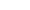 Я хочу (мне нравится, меня привлекает, я предпочитаю):Инструкция: Напротив каждого высказывания зачеркните цифру, соответствующую степени вашей способности к этому виду деятельности: 
0 - вовсе нет; 
1 - пожалуй, так; 
2 - верно; 
3 - совершенно верно. Я могу (способен, умею, обладаю навыками):Обработка результатов
Суждения, характеризующие различные виды профессиональной деятельности, объединены в семь групп по пять суждений в каждой. В каждой группе из пяти суждений необходимо подсчитать суммарное количество баллов, выбранных вами, и записать эту сумму в рамке справа от соответствующей группы суждений. Суммарная оценка по каждой группе может составлять от 0 до 15 баллов. В зависимости от того, в какой группе вы набрали максимальный суммарный балл, определяется наибольшая склонность или способность к соответствующему типу или классу профессий. 
Первые пять групп суждений, обозначенные цифрами от 1 до 5, характеризуют пять типов профессий, разделенных по признаку "предмет труда": 1) человек - человек; 2) человек - техника; 3) человек - знаковая система; 4) человек - художественный образ; 5) человек - природа.
Последние две группы суждений, обозначенные буквами А и Б, соответствуют двум классам профессий, разделенных по признаку "характер труда": А - исполнительские; Б - творческие. 
Зная координаты своих профессиональных предпочтений, можно найти наиболее подходящую для вас профессиональную группу. 
Сначала определяется, к какому из пяти типов профессий (1,2,3,4 или 5) вы наибольшей степени склонны и способны. Затем определяется ваша преимущественная склонность и способность к одному из двух классов профессий (А или Б). 
Если склонности лежат в той же группе профессий что и ваши способности, то это свидетельствует о том, что вам нравится делать именно то, что вы умеете делать. Поэтому можно было бы ожидать, что, выбрав ту или иную профессию, вы не только смогли бы добиться в ней достаточно высоких успехов, но это доставляло бы вам удовольствие. 
В случае если наиболее привлекательный для вас тип профессий не совпадает с характером деятельности, которую вы можете делать лучше всего, вам предстоит выбрать, чему же отдать предпочтение в процессе выбора профессии - склонностям (Хочу) или способностям (Могу). 
Если человеку нравится какой-либо вид деятельности, то он занимается им в течение большего времени, затрачивая на него больше усилий, поэтому соответствующие способности могут развиваться и совершенствоваться. Но верно и обратное. Если человек обладает выраженными способностями к какому-то виду деятельности, то он лучше с ним справляется и испытывает большее удовольствие, когда им занимается. Именно поэтому данный вид деятельности становится для него более привлекательным.Анкета «В мире профессий» для 1-2 классаКакую профессию ты хотел бы выбрать после того, как окончишь школу?Чьё мнение при выборе профессии для тебя наиболее важно:
А) учителя
Б) родителей
В) родственников
Г) друзей
Д) своё собственное мнениеЕсли родители не будут согласны с твоим выбором профессии и будут предлагать выбрать другую, то ты:
А) согласишься с родителями
Б) останешься при своём мнении Назови 2-3 на твой взгляд популярные профессииКак думаешь, где ты будешь работать?
А) в частной фирме
Б) на государственном предприятии
В) в собственной фирме

Анкета «В мире профессий» для 3-4 класса1.Выберешь ли ты профессию своих родителей?

2.Какую бы ты выбрал профессию:
А) лёгкую, спокойную, но с невысоким заработком;
Б) трудную, но с высоким заработком

3. Назови 2-3 самые уважаемые (на твой взгляд) сейчас профессии

4. На своей будущей работе ты будешь стараться в первую очередь (выбери ОДИН ответ):
А) показать себя перед начальством, заслужить похвалу, поощрение
Б) заработать побольше денег
В) сохранять хорошие отношения с коллегами по работе
Г) совершенствоваться в профессии, повышать свой профессионализм

5. Если родители не будут согласны с твоим выбором профессии и будут предлагать выбрать другую, то ты:
А) согласишься с родителями
Б) останешься при своём мненииАнкета «Ориентация», автор И.Л.СоломинАнкета разработана петербургским психологом Игорем Леонидовичем Соломиным. Она пригодна для самооценки профессиональных интересов и способностей подростков и взрослых, очень проста в применении и обработке. Инструкция: Напротив каждого высказывания зачеркните цифру, соответствующую степени вашего желания заниматься этим видом деятельности: 
0 - вовсе нет; 
1 - пожалуй, так; 
2 - верно; 
3 - совершенно верно. Я хочу (мне нравится, меня привлекает, я предпочитаю):Приложение 3Муниципальное образовательное учреждение дополнительного образования Центр «Эдельвейс»Утверждаю:Директор МБУ ДО Центр "Эдельвейс"_______________Марина Т.В.приказ №       от "___" ______2022 гДополнительная общеобразовательная общеразвивающая программа «Начни искать себя»срок реализации: 8 часовАвтор: Смирнова Марина Юрьевна,педагог дополнительного образованияг. Пошехонье, 2022Пояснительная запискаПрофессиональная ориентация представляет собой научно-обоснованную систему мер, способствующих профессиональному самоопределению личности, формированию будущего профессионала, умеющего с наибольшей пользой для себя и общества применить свои склонности и способности. Основательно вопросы выбора профессии интересуют старшего подростка, когда он задумывается о личностном смысле в профессиональном труде, выборе специальности, учебного заведения, в котором он будет её осваивать. Но самоопределение должно закладываться на стадии конкретно-наглядных представлений о мире профессий ещё до подросткового возраста.Учеба в школе выявляет избирательное отношение школьника к разным учебным предметам. У отдельных детей очень рано обнаруживается интерес к некоторым из них, склонность к определенному виду деятельности. Поэтому ранняя профориентация и профинформация детей характеризуется, в основном, выявлением сферы интересов детей и обогащением этой сферы знаниями о новых профессиях. Информирование детей о мире профессий, расширение представлений о профессиях, практическое ориентирование детей осуществляется в рамках дополнительной общеобразовательной общеразвивающей программы «Начни искать себя».В основе программы лежит классификация профессий, разработанная Е.А. Климовым, советским и российским психологом, психофизиологом, доктором психологических наук.Программа реализуется в соответствии с требованиями следующих документов:Конвенцией о правах ребёнка;Федеральным законом Российской Федерации от 29 декабря 2012 г. №273-ФЗ «Об образовании в Российской Федерации»;Концепцией развития дополнительного образования детей, утверждена распоряжением Правительства Российской федерации от 4 сентября 2014 г. № 1726-р;Санитарно-эпидемиологическими требованиями к устройству, содержанию и организации режима работы образовательных организаций дополнительного образования детей от 4 июля 2014г. № 41;Приказом Министерства образования и науки РФ от 29 августа 2013г. №1008г. Москва «Об утверждении Порядка организации и осуществления образовательной деятельности по дополнительным общеобразовательным программам»;Постановлением правительства РФ от 5 августа 2013г. №662 «Об осуществлении мониторинга системы образования»;Приказом Минобрнауки России от 15.01.2014 №14 «Об утверждении показателей мониторинга системы образования»;Профессиональным стандартом «Педагог дополнительного образования детей и взрослых» (утв. Приказом Министерства труда и социальной защиты РФ от 8.09.2015 года №613);Федеральной целевой программы развития образования на 2016-2020 годы (Постановление правительства РФ от 23.05.2015 года №497);Уставом МБУ ДО Центра «Эдельвейс».Актуальность программы основывается на социальном заказе общества и государства в подготовке подрастающего поколения к осознанному выбору профессиональной деятельности.В Законе «Об образовании в РФ» профессиональная ориентация указывается как одна из функций дополнительного образования. В статье 75 п.1 Дополнительное образование детей и взрослых Закона 273-ФЗ "Об образовании в РФ" 2015 (Глава X) сказано:«Дополнительное образование детей обеспечивает их адаптацию к жизни в обществе, профессиональную ориентацию, а также выявление и поддержку детей, проявивших выдающиеся способности.Реализуется программа «Начни искать себя» во время работы детского оздоровительного лагеря. Данная дополнительная общеобразовательная общеразвивающая программа имеет социально-гуманитарную направленность, состоит из 5 разделов. Выбор разделов по профессиям приурочен к празднику Книги, который проходит в начале апреля. Содержание практической части можно редактировать в зависимости от контингента детей.В каждом разделе программы «Начни искать себя» рассматривается определенная профессия, ссылаясь на классификацию профессий Е.А. Климова, дается характеристика типа профессий, к которому относится проба. Обучающиеся имеют возможность расширить представления о профессиях, а также исследовать свои способности применительно к рассматриваемой группе профессий, таким образом, программа направлена на формирование у школьников социального, культурного и профессионального самоопределения и творческой самореализации личности ребенка. Познакомиться с конкретной профессией из предлагаемой группы, «примерить» ее на себя позволят практические работы.Разработаны следующие разделы программы:группа профессий «человек – знаковая система» - библиотекарь. группа профессий «человек – художественный образ» - дизайнер, иллюстратор, актер.Принципы обучения и воспитания, заложенные в программу:наглядности;доступности и посильности;поощрения творчества, самостоятельного поиска решения;предоставления условий для участия в разнообразной деятельности;уважения личности, доверия;дифференцированного подхода с учетом индивидуальных особенностей.Общая характеристика программыМесто реализации:  МБУ ДО Центр «Эдельвейс»Адресат программы:  дети в возрасте от 6,5 до 17 лет. Программа универсальна, так как может использоваться для работы с детьми из различных социальных групп, разного возраста, уровня развития и состояния здоровьяСрок реализации: По продолжительности программа является краткосрочной – 5 дней.Режим работы:  по 1 часу в деньПедагогические технологииТехнология группового обучения;Технология проектной деятельности;Технология игровой деятельности;Технология коллективной творческой деятельности;Здоровьесберегающиетехнологии.Программа состоит из 5 разделов, продолжительность реализации одного раздела – 1-2 часа. Дети знакомятся с профессиями, переходя от одного раздела к другому.  Методы и формы проведения занятий:В форме:Беседы (теоретическое обучение)Игры (практическое занятие)Методы проведения занятий:групповая беседа;демонстрация;диагностика и анкетирование;дидактическая игра.Цель программы: формировать  представления ребенка  о мире профессий, содействовать самоопределению в процессе прохождения профессиональных проб.Цель реализуется путем выполнения следующих задач:Обучающие:-формировать теоретические знания и практические навыки по предложенным профессиям (библиотекарь, художник-иллюстратор, актер);Развивающие:-развивать мотивацию к осознанному выбору профессионального пути;Воспитательные:-воспитывать уважительное и доброе отношение к людям разных профессий;-формировать гражданскую и нравственную позицию будущего гражданина.Результаты изучения программы:В результате изучения данной программы обучающиеся должнывладеть знаниями:об основных особенностях предложенных профессий;об основных профессионально-важных качествах, необходимых в профессии;о видах практической деятельности, осуществляемых в профессии;уметь:владеть	навыками	простейших	практических	действий	по	предложенным профессиям;соотносить	требования,	предъявляемые	профессией,	с	индивидуальными качествами;владеть компетенциями:способностью понимать социальную значимость профессиональной деятельности различного характера;обладание мотивацией к профессиональной деятельности в будущем.Форма отчетности обучающихсяПрограмма построена таким образом, что в каждом разделе теоретический материал закрепляется практическими работами. Качество выполнения практических работ оценивается педагогом путем наблюдения. В «Дневнике профессий» ребенок отмечает свое отношение к профессии.Мониторинг уровня усвоения программыДля самооценки результативности занятий ребенок заполняет «Дневник профессий», применяется диагностика профессионально-важных качеств личности в каждом модуле. Данные методики проводятся совместно с психологами Центра.Текущая диагностика – это выполнение практических работ в каждом модуле, проводится педагогом путем наблюдения. Оценивается качество, самостоятельность работы, отношение к деятельности. Наблюдение, как метод педагогической диагностики, необходимо для сбора фактов в естественной обстановке. Научно обоснованное наблюдение отличается от обычной фиксации фактов:оно сочетается с воздействием на ребёнка, с его воспитанием (фиксируется реакция обучающего на различные воспитательные влияния);наблюдение осуществляется в определённой системе с учетом ведущей педагогической задачи;в фиксации фактов нужна система, определенная последовательность в течение длительного срока, поскольку разовые наблюдения могут оказаться случайными, не отражающими истинный уровень воспитанности ученика;наблюдение не должно быть субъективным, исследователь обязан фиксировать все факты, а не те, которые его устраивают.Уровень формирования гражданской и нравственной позиции определяется с помощью наблюдений педагога, оценок товарищей и самооценок.Учебно-тематический планСодержание разделов	Введение в профпробу. Знакомство с группой профессий «Человек-знаковая система»   Теория: Общая характеристика типа профессий «Человек-знаковая система». Знакомство с профессией Библиотекарь. Профессиограмма. Определение кто же такой Библиотекарь? История возникновения профессии. Практика: составление кроссворда, викторина по сказкам. Я – библиотекарь.Теория: Знакомство с профессиональными компетенциями библиотекаря. Рабочее пространство библиотекаря, оборудование, содержание труда.Практика: Экскурсия в библиотеку. Составление карточки на книгу.Подведение итогов профпробы  Теория: Оценка выполнения практических работ, определение степени сложности выполненной работы, выводы и соотнесение требований, предъявляемых профессией, с индивидуальными качествами обучающегосяПрактика: Заполнение «Дневника профессий».2.1.Знакомство с группой профессий «Человек – художественный образ»Теория: Общая характеристика типа профессий «Человек-художественный образ». Знакомство с профессией дизайнер, художник- иллюстратор. Профессиограмма. Определение направлений в сфере обслуживания. История развития данных профессий. Знакомство с работой дизайнера, художника - иллюстратора.Практика: Тест «Змейка» (воображение)2.2. Я – дизайнер. Теория: Рабочее место дизайнера,   инструменты и материалы, оборудование, содержание труда.Практика: дизайн книжки-малышки, ее изготовление. Я – художник - иллюстратор  Теория: Рабочее место художника - иллюстратора,   инструменты и материалы, оборудование, содержание труда.Практика: Мастер-класс по книжной буквице (Леттеринг). Иллюстрирование страниц книжки-малышки.Подведение итогов профпробы Теория: Оценка выполнения практических работ, определение степени сложности выполненной работы, выводы и соотнесение требований, предъявляемых профессией, с индивидуальными качествами обучающегося.Практика: заполнение «Дневника профессий».	Я – актер.   Теория:  Знакомство с профессией актер. Профессиограмма. История возникновения профессии. Знакомство с профессиональными компетенциями актера.Практика:  ТЕСТ: «Какой ты оратор?» «Я-актер»  Теория: Содержание труда, где можно получить профессию актер.Практика: упражнения по актерскому мастерству, инсценировка сказки на новый лад. Подведение итогов профпробы Теория: Оценка выполнения практических работ, определение степени сложности выполненной работы, выводы и соотнесение требований, предъявляемых профессией, с индивидуальными качествами обучающегося;Практика: заполнение «Дневника профессий».Календарный учебный графикОбеспечение программыДля реализации данной программы необходим комплекс определенных условий. Это методическое обеспечение, информационное обеспечение, материально-техническое обеспечение, организационное, кадровое обеспечение.Информационное обеспечение программы осуществляется посредством информирования общественности о предоставляемых услугах через сайт учреждения, рекламная информация распространяется по учреждениям – социальным партнерам. Педагоги, реализующие программу, знакомы с нормативно-правовыми документами, используют в работе методические, справочные, периодические, научно-популярные издания,   Интернет-ресурсы.Материально - техническое обеспечение программы. Кабинеты для проведения занятий по программе по возможности должны быть оформлены соответствующим образом.  Необходимы  материалы и дидактические средства для работы по каждому разделу программы.Для проведения занятий используется компьютер, проектор.При оборудовании и эксплуатации кабинетов должны соблюдаться требования охраны       труда.  Все обучающиеся должны проходить инструктаж по технике безопасности и производственной санитарии.  Для	проведения	занятий	необходимы	следующие	материалы	и инструменты: бумага, тетради, карандаши, фломастеры, цветная бумага и картон, клей, ножницы и др.Дидактическое обеспечение:Разработки викторин; Игровой материал;Наглядные пособия;Диагностические методики для определения уровня образовательных результатов;картинки, иллюстрации;раздаточный материал;дидактические карточки;наборы предметов, относящихся к различным профессиям.Организационное обеспечение осуществляется посредством договорных отношений с социальными партнерами о проведении профессиональных проб.Кадровое обеспечение. Педагоги, реализующие разделы программы, на достаточно высоком уровне должны владеть знаниями о предлагаемой профессии, могут вариативно подходить к организации практических заданий, исходя из возможностей ребенка.Методическое обеспечение реализуется через разнообразные формы и методы проведения занятий. Внутри конкретного раздела применяются свои формы проведения занятий (выставки, соревнования, наблюдения, представления, игры и др).Беседы и рассказы знакомят с новой информацией, практические задания для закрепления теоретических знаний, демонстрация наглядных пособий. Используются на занятиях мультимедийные средства, Интернет-ресурсы, периодические издания.Разнообразие занятий дают возможность детям проявить свою индивидуальность, самостоятельность, способствуют гармоничному и духовному развитию личности.Для	сохранения	здоровья	для обучающихся устраиваются физкультминутки, гимнастика для глаз, активные коллективные виды работ на занятиях, смена методов преподавания через каждые 10-15 минут занятия (словесно-наглядные, самостоятельная работа), смена деятельности детей.Основными формами занятий являются теоретические и практические занятия в группе. Учитывая возрастные особенности детей занятия эмоциональны, методически разнообразно построены, насыщены играми, проблемными ситуациями из жизни, загадками и рассказами.Теоретический материал подается в основном в игровой форме. Кроме того, используются традиционные способы передачи информации: рассказ, беседа, лекция. Практическая работа предусматривает сюжетно-ролевую игру, мини-проекты, мини-пробы, конкурсы и викторины.В процессе реализации программы применяются дидактические игры:Игры-путешествия.Игры-поручения.Игры-предположения.Игры-загадки.Игры-беседы (игры-диалоги).МОНИТОРИНГ ОБРАЗОВАТЕЛЬНЫХ РЕЗУЛЬТАТОВ, КОНТРОЛЬНО-ИЗМЕРИТЕЛЬНЫЕ МАТЕРИАЛЫСПИСОК ИНФОРМАЦИОННЫХ ИСТОЧНИКОВДля педагоговКлимов Е.А. Психология профессионального самоопределения [Текст]. – М.:   ОИЦ «Академия», 2004. – 304с.Лубянкина О.В. Профориентация и профессиональное самоопределение/О.В. Лубянкина// Дополнительное образование и воспитание. - 2016. - №11. - С.5-7.Профессиональные пробы: технология и методика проведения [Текст]: метод. пособие/С.Н. Чистякова, Н.Ф. Родичев, П.С. Лернер, А.В. Гапоненко; под ред. С.Н. Чистяковой. - М.: ОИЦ «Академия», 2014. – 208с.Прощицкая Е.Н. Выбирайте профессию: учеб. пособие. - М.: Просвещение, 1991.-144с.Резапкина Г.В. Я и моя профессия: Программа профессионального самоопределения для подростков: Учебно-методическое пособие для школьных психологов и педагогов. – М.: Генезис, 2007. – 128с.Сергеев, И. С. Профессиональные пробы в вопросах и ответах / И. С. Сергеев, И. В. Кузнецова, Е. А. Никодимова // Профессиональное образование. Столица. – 2016. - № 6. – С. 2- 9. Для детейГрецов А.Г. Выбираем профессию. Советы практического психолога. – СПб.: Климов Е.А. Как выбирать профессию. - М.: Просвещение, 1990.3. Путь к   профессии:   основы   активной позиции на   рынке   труда   /   Ж.Н.Безус, Ю.П.Жукова и др. – Ярославль, Центр «Ресурс», 2003.- С.91.4. Резапкина Г.В. Скорая помощь в выборе профессии - М.: Генезис,2007.5. Чистякова С.Н. Кем я хочу быть: учебное пособие по предмету «Технология» для учащихся 5 – 6 классов. - М.: Издательский центр «Академия», 2012.Приложение  1 Содержание, требования, характер и условиям труда в различных отрасляхУровень знаний теоретических основ- низкий (овладел менее чем ½ объема знаний, предусмотренных программой)-средний (объем усвоенных знаний составляет более ½)-высокий (освоил практически весь объем знаний, предусмотренных программой за конкретный период)Приложение  2Навыки практической работы в конкретной профессиональной деятельностиУровень практических умений и навыков:- низкий (овладел менее чем ½ предусмотренных умений и навыков)-средний (объем усвоенных умений и навыков составляет более ½)-высокий (овладел практически всеми умениями и навыками, предусмотренными программой)Приложение 3Развитие профессионально-важных качеств обучающихсяУровень развития профессионально важных качеств обучающихся:- низкий (выполняет задания строго в поставленных рамках)-средний (выполняет заданную программу, иногда внося свои идеи)-высокий (осваивает с успехом новый материал, привнося новые оригинальные идеи)Приложение  4Сформированность осознанного отношения к выбору профессииУровень сформированности осознанного отношения к выбору профессии:низкий (не испытывает интереса к выбору будущей профессии, пассивен в получении новых знаний, возникают сложности при создании творческих продуктов)средний (выполняет заданную программу, не выходя за рамки задания)высокий (осваивает с повышенным интересом новые знания, стремится применить знания на практике) Приложение 5Методика Е.А.Климова «Определение типа будущей профессии».Прочитайте данные высказывания. Если Вы согласны с высказыванием, то в клетке с цифрой поставьте «+», если нет – поставьте «-». Если сомневаетесь, зачеркните цифру.Обработка результатов.По каждому столбцу подсчитайте алгебраическую, то есть со знаком сумму. Зачеркнутые цифры не считайте. Запишите сумму в строку «Результаты».Наибольшая сумма указывает на наиболее подходящий вам тип профессии, который обозначен буквами:П – (природа) Т – (техника)З – (знаковая система)Х – (искусство, художественный образ) Ч – (человек)6-8 баллов – выраженный интерес к данному типу профессий.3-5 баллов – некоторые профессии данного типа могут быть интересны. 0-2 балла – тип профессий мало интересен.Приложение  6АНКЕТАДорогие учащиеся! Просим Вас ответить на несколько вопросов:Спасибо за ответы!Полное название программыПрограмма весеннего оздоровительного лагеря  с дневным пребыванием детей  «Город Мастеров»  МБУ ДО Центр «Эдельвейс»Программа весеннего оздоровительного лагеря  с дневным пребыванием детей  «Город Мастеров»  МБУ ДО Центр «Эдельвейс»Цель программыСоздание благоприятных условий для укрепления здоровья и организации досуга детей и подростков во время зимних каникул, развитие творческого и интеллектуального потенциала личности, ее индивидуальных способностей и дарований, творческой активности с учетом собственных интересов, наклонностей и возможностей.Создание благоприятных условий для укрепления здоровья и организации досуга детей и подростков во время зимних каникул, развитие творческого и интеллектуального потенциала личности, ее индивидуальных способностей и дарований, творческой активности с учетом собственных интересов, наклонностей и возможностей.Адресат проектной деятельностиДетский оздоровительный лагерь «Город  Мастеров» (для детей с  6 лет и 6 месяцев до 17 лет)2 отряда  по 10  человек в каждом – 20 человек.Детский оздоровительный лагерь «Город  Мастеров» (для детей с  6 лет и 6 месяцев до 17 лет)2 отряда  по 10  человек в каждом – 20 человек.Сроки реализации программыС 26 по 31 марта 2022 годаС 26 по 31 марта 2022 годаТип программыОбразовательная, с дневным пребыванием детей. Данная программа включает в себя деятельность по профориентации.Образовательная, с дневным пребыванием детей. Данная программа включает в себя деятельность по профориентации.Краткое содержание программыДанная  программа рассчитана на 1 смену организации отдыха и оздоровления  детей в весенний период. Дети, попадая в город Мастеров, с первого дня смены отправляются в путешествие по проспектам города: проспекту Библиотекаря, Дизайнера, Иллюстратора и Актера, где будут в игровой форме знакомиться с данными профессиями.Данная  программа рассчитана на 1 смену организации отдыха и оздоровления  детей в весенний период. Дети, попадая в город Мастеров, с первого дня смены отправляются в путешествие по проспектам города: проспекту Библиотекаря, Дизайнера, Иллюстратора и Актера, где будут в игровой форме знакомиться с данными профессиями.Задачи программы -обеспечить организацию интересного, полезного и полноценного  отдыха для детей и подростков, способствующего раннему профориентированию подрастающего поколения;-организовать в дневном лагере систему мероприятий по сохранению и укреплению физического и формированию духовно-нравственного здоровья;-развивать у детей ценностное уважительное отношение  к труду, понимание его роли в жизни человека и общества; приобщать к миру профессий через включение в различную деятельность;-развивать творческие способности детей и ценностное отношение к культурным традициям нашего   родного края;-формировать коммуникативные навыки, навыки сотрудничества и взаимопомощи в процессе совместной деятельности со взрослыми и сверстниками-обеспечить организацию интересного, полезного и полноценного  отдыха для детей и подростков, способствующего раннему профориентированию подрастающего поколения;-организовать в дневном лагере систему мероприятий по сохранению и укреплению физического и формированию духовно-нравственного здоровья;-развивать у детей ценностное уважительное отношение  к труду, понимание его роли в жизни человека и общества; приобщать к миру профессий через включение в различную деятельность;-развивать творческие способности детей и ценностное отношение к культурным традициям нашего   родного края;-формировать коммуникативные навыки, навыки сотрудничества и взаимопомощи в процессе совместной деятельности со взрослыми и сверстникамиПредполагаемый результатВ ходе реализации данной программы ожидается:для детей:-удовлетворенность детей отдыхом в осеннем лагере, предлагаемыми формами досуговой деятельности, мероприятиями.-информированность о мире профессий, о практических умениях специалистов определенных профессий и специальностей и приобретение определенного элементарного опыта профессиональных действий в рамках познавательных игр и мероприятий, занятий по   мастер-классам -проявление желания и стремления к здоровому образу жизни, физическому и нравственному совершенствованию, неприятие вредных привычек и безнравственных поступков. -повышение социальной активности, проявление позитивного отношения к процессу сотрудничества в разных социальных ситуациях; в общении проявление уважения, терпимости, справедливости, умения согласовывать действия, договариваться со сверстниками и взрослыми.-развитие интеллектуальной сферы, творческого потенциала детей и подростков.для педагогов:-совершенствование компетентности педагогов в вопросах профориентационной работы с подрастающим поколением; повышение качества работы в данном направлении;-объединение усилий педагогов и социума при организации работы по ранней профориентации детей;-опыт работы и пополнение учебно-методической и материально - технической базы образовательного учреждения.для родителей:-объединение и реализация инициатив социально-активных родителей при проведении воспитательных мероприятий;-сближение родителей и детей в совместной партнерской деятельностиВ ходе реализации данной программы ожидается:для детей:-удовлетворенность детей отдыхом в осеннем лагере, предлагаемыми формами досуговой деятельности, мероприятиями.-информированность о мире профессий, о практических умениях специалистов определенных профессий и специальностей и приобретение определенного элементарного опыта профессиональных действий в рамках познавательных игр и мероприятий, занятий по   мастер-классам -проявление желания и стремления к здоровому образу жизни, физическому и нравственному совершенствованию, неприятие вредных привычек и безнравственных поступков. -повышение социальной активности, проявление позитивного отношения к процессу сотрудничества в разных социальных ситуациях; в общении проявление уважения, терпимости, справедливости, умения согласовывать действия, договариваться со сверстниками и взрослыми.-развитие интеллектуальной сферы, творческого потенциала детей и подростков.для педагогов:-совершенствование компетентности педагогов в вопросах профориентационной работы с подрастающим поколением; повышение качества работы в данном направлении;-объединение усилий педагогов и социума при организации работы по ранней профориентации детей;-опыт работы и пополнение учебно-методической и материально - технической базы образовательного учреждения.для родителей:-объединение и реализация инициатив социально-активных родителей при проведении воспитательных мероприятий;-сближение родителей и детей в совместной партнерской деятельностиНазвание организацииАвтор программыМуниципальное бюджетное  учреждение дополнительного образования Центр  «Эдельвейс»Смирнова Марина Юрьевна – педагог дополнительного образования. Муниципальное бюджетное  учреждение дополнительного образования Центр  «Эдельвейс»Смирнова Марина Юрьевна – педагог дополнительного образования. Почтовый адрес организации,авторов программы152850Г.Пошехонье, пл. Свободы, д.8152850Г.Пошехонье, пл. Свободы, д.8Адрес–место реализации программы	Ярославская область г. Пошехонье, площадь Свободы д.8 Ярославская область г. Пошехонье, улица Советская д.14Ярославская область г. Пошехонье, площадь Свободы д.8 Ярославская область г. Пошехонье, улица Советская д.14Ф.И.О. руководителяОрганизацииМарина Татьяна ВитальевнаМарина Татьяна ВитальевнаТелефон, факс с указанием кода населенного пункта 84854621835 84854621835Социальная сетьhttps://vk.com/public172066413 Официальная   страница ВКонтакте МБУ ДО Центр «Эдельвейс»https://cdt-psh.edu.yar.ru/  сайт МБУ ДО Центр «Эдельвейс»https://vk.com/public172066413 Официальная   страница ВКонтакте МБУ ДО Центр «Эдельвейс»https://cdt-psh.edu.yar.ru/  сайт МБУ ДО Центр «Эдельвейс»Имеющийся опыт реализациипроекта.Дата создания программыАвтор программы имеет опыт в реализации программ летнего отдыха разной направленности, характеризующихся нетрадиционными формами оздоровительной,   досуговой  и другими видами деятельности.Март   2022 г.Автор программы имеет опыт в реализации программ летнего отдыха разной направленности, характеризующихся нетрадиционными формами оздоровительной,   досуговой  и другими видами деятельности.Март   2022 г.Финансовое обеспечение проектаФинансирование  из областного и  местного бюджета.Финансирование  из областного и  местного бюджета.Финансовое обеспечение проекта№Мероприятие Срок проведенияОтветственный 1Анкета «В мире профессий»Начало сменыВоспитатели2«Определение типа будущей профессии». Е.А.КлимоваНачало  сменыКонец  сменыВоспитатели3Анкета по итогам проведения профпроб Конец сменыВоспитателиПодготовительный этап (до открытия лагеря)-формирование пакета документов, разработка программы, создание условий для реализации программы,  разработка маршрутов экскурсий, программ творческих мастерских,  установление внешних связей, согласование плана с социальными учреждениями, учреждениями культуры и др., приобретение необходимого инвентаря, проведение инструктивных совещаний с сотрудниками лагеря, комплектование лагеря оформление помещений, проведение родительского собрания,  оформление информационных стендов и т.д.Организационный этап (1день  смены)-знакомство детей с распорядком дня, с программой лагеря, приучение детей к доброжелательным и справедливым взаимоотношениям друг с другом и со старшими, диагностика представлений детей о мире профессий.Основной этап дни смены)-реализация программы по профориентационной работе,-встречи со специалистами – представителями различных профессий, экскурсии на предприятия, учреждения города,профпробы – участие в мероприятиях по профориентации,  мастер-классах и др.Заключительный этап (5 день смены)-подведение итогов работы, диагностика, рефлексия и анализ, награждение детей.Направления деятельностиФормы работыОжидаемый результатПознавательно – занимательная  деятельностьЭкскурсия в детскую библиотекуСпортивные и подвижные игры.Праздник Книги, соревнования.Экскурсия в детскую библиотекуМастер-класс по изготовлению книжки- малышки.Мастер-класс по Леттерингу (Книжная буквица)Усвоение теоретических и практически знаний и навыков обучающимися.Развитие и расширение кругозора обучающихся.Общественно-полезная и трудоваяСамообслуживание – уборка лагерных помещений.Выполнение трудовых обязанностей (дежурство в кабинете).Коллективные трудовые дела  Приобретение трудовых навыков, ответственности за порученное дело, помощи и взаимоподдержки.Физкультурно -оздоровительная и профилактическая деятельностьУтренняя зарядка.Воздушные и солнечные ванны.Прогулки.Игры на свежем воздухе.Спортивные игры Соревнования.Пропаганда и формирование здорового образа жизни.Увеличение двигательной активности.Укрепление физического здоровья детей, гигиенических навыков. Расширение знаний об охране здоровья. Организация сбалансированного питания, рационального распорядка дня, гигиены окружающей среды в соответствии с нормативами, формирование у детей и подростков навыков здорового образа жизни, правильного поведения позволяет детям отдохнуть, снять физическую и психологическую перегрузку. Художественно-эстетическаяТворческие дела: конкурс рисунков «Мой любимый книжный герой»Праздник КнигиДень сказочных затейМастер-класс по изготовлению книжки- малышки.Мастер-класс по Леттерингу (Книжная буквица)Развитие творческих способностей учащихся.Сотрудничество с местной газетой.Профориентационнаядеятельность Экскурсия в детскую библиотекуПрофориентационные игры. Профориентационные мероприятия, тематические дни по профессиям библиотекарь, дизайнер, художник-иллюстратор, актерПросмотр фильмов о профессиях.Часы встреч с интересными людьми разных профессий.Расширение знаний и представлений детей о различных профессиях, их необходимисти.Формирование уважительного отношения к людям разных профессий, понимания важности труда.Диагностико-аналитическаяАнкетирование.Получение информации о знании и предпочтении профессий у детей младшего школьного возраста, о профессиональных интересах  и склонностях детей среднего школьного возрастаДатаМероприятие26 мартаПроспект БиблиотекаряБудем знакомы! Будем дружить!-Открытие лагерной смены «Город Мастеров» - Путешествие по проспектам города.-Сбор, деление на отряды -Мероприятие на сплочение коллектива «Поясок дружбы»- Инструктажи по ТБ и ПДД. Минутка безопасности.- Операция «Уют» Работа по отрядам (оформление отрядной атрибутики, оформление кабинетов)-Запуск  ДООП «Начни искать себя»Экскурсия в Детскую библиотекуЗнакомство с профессией Библиотекарь  -Игры на свежем воздухе-Линейка28 мартаПроспект Дизайнера«День Книги»-Утренняя зарядка-Праздник Книги-Конкурс рисунков «Мой любимый книжный герой»-Работа по программе «Начни искать себя»Знакомство с профессией ДизайнерМастер – класс по изготовлению книжки-малышки (дизайнерского формата)-Игры на свежем воздухе-Линейка29 мартаПроспект Иллюстратора«Мы-иллюстраторы»-Утренняя зарядка-Интеллектуальная игра «Литературный калейдоскоп»- Работа по программе «Начни искать себя»Знакомство с профессией Художник-иллюстраторМастер-класс по книжной буквице (Леттеринг)Иллюстрирование книжки-малышки-Игры на свежем воздухе-Линейка30 мартаПроспект Актера«День сказочных затей» -Утренняя зарядка-Игровая программа «Сказка в гости к нам пришла»-Подготовка к инсценировке сказок- Работа по программе «Начни искать себя»Знакомство с профессией АктерИгры на актерское мастерство-Игры на свежем воздухе -Линейка31 марта«Много знаем и умеем»-Утренняя зарядка-Подведение итогов профпроб, анкетирование-Просмотр видеоролика о жизни в лагере «Кадр за кадром»-Конкурс на лучшую инсценировку «Старая сказка на новый лад»-Награждение детей по итогам работы в лагере«+»«-»За прохождение всех этапов дня отряд  (либо отдельные дети в отряде) получают  знаки отличияТеряет очки за нарушение дисциплины:самовольный уход  с территории лагеря – 3 баллаконфликтная ситуация -3 баллаЗа занятые места в общелагерных спортивных соревнованиях присуждаются: 1 место – 3 балла, 2 место – 2 балла, 3 место – 1 баллСнимаются очки со всего отряда  за несоблюдение чистоты:в группе - 2 балла на территории лагеря – 2 баллав лагере – 2 баллаЗа порчу  имущества в лагере – 2 баллаЗа участие в коллективных программах получает: 1 место – 3 балла, 2 место – 2 балла, 3 место – 1 баллОпоздания на общие построения, мероприятия – 2 баллаВ играх – за каждый правильный ответ – 1 баллЗа несоблюдение правил техники безопасности – 2 баллаНарушение законов лагеря – 2 балла№ п/пДолжностьКоличествоФункциональные обязанности1.Директорлагеря1- организует, координирует и контролирует работу сотрудников лагеря;- разрабатывает   программу работы лагеря;- обеспечивает безопасность жизни и здоровья детей и сотрудников лагеря;- следит за обеспечением горячего питания;- руководит работой педагогов и другого персонала.2.Воспитатель5- обеспечивает реализацию плана работы, организует детей, ведет работу по сплочению коллектива, развивает их творческий потенциал;- продумывает активное участие детей во всех видах деятельности, помогает ребёнку достичь успеха;- обеспечивает безопасность детей в лагере, на экскурсиях, мероприятиях;- несёт материальную ответственность за имущество, выданное на лагерь, отряд;- следит за дисциплиной, режимом дня, соблюдением личной гигиены;- проводит инструктаж по ТБ, ПБ для детей под личную роспись;- информирует детей и родителей о правилах, нормах и традициях дневного  лагеря, ведёт контроль за приёмом пищи.Факторы рискаМеры профилактикиТравмыПроведение с детьми инструктажей по предупреждению травматизмаНеблагоприятные погодные условияОрганизация мероприятий согласно тематике смен в 2-х вариантах (на основе учёта погоды на свежем воздухе – в хорошую погоду, в помещениях лагеря во время плохих погодных условий)Низкая активность детей в реализации программыВыявление индивидуальных способностей и интересов детей для приобщения  и занятости другой деятельностью (социально-значимой, спортивной, творческой и т.д.)1 Обслуживать людей 0 1 2 3 1 Заниматься лечением 0 1 2 3 1 Обучать, воспитывать 0 1 2 3 1 Защищать права и безопасность 0 1 2 3 1 Управлять людьми 0 1 2 3 2 Управлять машинами 0 1 2 3 2 Ремонтировать оборудование 0 1 2 3 2 Собирать и налаживать технику 0 1 2 3 2 Обрабатывать материалы, изготовлять предметы и вещи 0 1 2 3 2 Заниматься строительством 0 1 2 3 3 Редактировать тексты и таблицы 0 1 2 3 3 Производить расчеты и вычисления 0 1 2 3 3 Обрабатывать информацию 0 1 2 3 3 Работать с чертежами, картами и схемами 0 1 2 3 3 Принимать и передавать сигналы и сообщения 0 1 2 3 4 Заниматься художественным оформлением 0 1 2 3 4 Рисовать, фотографировать 0 1 2 3 4 Создавать произведения искусства 0 1 2 3 4 Выступать на сцене 0 1 2 3 4 Шить, вышивать, вязать 0 1 2 3 5 Ухаживать за животными 0 1 2 3 5 Заготавливать продукты 0 1 2 3 5 Работать на открытом воздухе 0 1 2 3 5 Выращивать овощи и фрукты 0 1 2 3 5 Иметь дело с природой 0 1 2 3 А Работать руками 0 1 2 3 А Выполнять решения 0 1 2 3 А Воспроизводить имеющиеся образцы, размножать, копировать 0 1 2 3 А Получать конкретный практический результат 0 1 2 3 А Воплощать идеи в жизнь 0 1 2 3 БРаботать головой 0 1 2 3 БПринимать решения 0 1 2 3 БСоздавать новые образцы 0 1 2 3 БАнализировать, изучать, наблюдать, измерять, контролировать 0 1 2 3 БПланировать, конструировать, разрабатывать, моделировать 0 1 2 3 1 Знакомиться с новыми людьми 0 1 2 3 1 Быть чутким и доброжелательным 0 1 2 3 1 Выслушивать людей 0 1 2 3 1 Разбираться в людях 0 1 2 3 1 Хорошо говорить и выступать публично 0 1 2 3 2 Искать и устранять неисправности 0 1 2 3 2 Использовать приборы, машины, механизмы 0 1 2 3 2 Разбираться в технических устройствах 0 1 2 3 2 Ловко обращаться с инструментами 0 1 2 3 2 Хорошо ориентироваться в пространстве 0 1 2 3 3 Быть сосредоточенным и усидчивым 0 1 2 3 3 Хорошо считать в уме 0 1 2 3 3 Преобразовывать информацию 0 1 2 3 3 Оперировать знаками и символами 0 1 2 3 3 Искать и исправлять ошибки 0 1 2 3 4 Создавать красивые, со вкусом сделанные вещи 0 1 2 3 4 Разбираться в литературе и искусстве 0 1 2 3 4 Петь, играть на музыкальных инструментах 0 1 2 3 4 Сочинять стихи, писать рассказы 0 1 2 3 4 Рисовать 0 1 2 3 5 Разбираться в животных или растениях 0 1 2 3 5 Разводить растения или животных 0 1 2 3 5 Бороться с болезнями, вредителями 0 1 2 3 5 Ориентироваться в природных явлениях 0 1 2 3 5 Работать на земле 0 1 2 3 А Быстро выполнять указания 0 1 2 3 А Точно следовать инструкциям 0 1 2 3 А Работать по заданному алгоритму 0 1 2 3 А Выполнять однообразную работу 0 1 2 3 А Соблюдать правила и нормативы 0 1 2 3 БСоздавать новые инструкции и давать указания 0 1 2 3 БПринимать нестандартные решения 0 1 2 3 БЛегко придумывать новые способы поведения 0 1 2 3 ББрать на себя ответственность 0 1 2 3 БСамостоятельно организовывать свою работу 0 1 2 3 1 Обслуживать людей 0 1 2 3 1 Заниматься лечением 0 1 2 3 1 Обучать, воспитывать 0 1 2 3 1 Защищать права и безопасность 0 1 2 3 1 Управлять людьми 0 1 2 3 2 Управлять машинами 0 1 2 3 2 Ремонтировать оборудование 0 1 2 3 2 Собирать и налаживать технику 0 1 2 3 2 Обрабатывать материалы, изготовлять предметы и вещи 0 1 2 3 2 Заниматься строительством 0 1 2 3 3 Редактировать тексты и таблицы 0 1 2 3 3 Производить расчеты и вычисления 0 1 2 3 3 Обрабатывать информацию 0 1 2 3 3 Работать с чертежами, картами и схемами 0 1 2 3 3 Принимать и передавать сигналы и сообщения 0 1 2 3 4 Заниматься художественным оформлением 0 1 2 3 4 Рисовать, фотографировать 0 1 2 3 4 Создавать произведения искусства 0 1 2 3 4 Выступать на сцене 0 1 2 3 4 Шить, вышивать, вязать 0 1 2 3 5 Ухаживать за животными 0 1 2 3 5 Заготавливать продукты 0 1 2 3 5 Работать на открытом воздухе 0 1 2 3 5 Выращивать овощи и фрукты 0 1 2 3 5 Иметь дело с природой 0 1 2 3 А Работать руками 0 1 2 3 А Выполнять решения 0 1 2 3 А Воспроизводить имеющиеся образцы, размножать, копировать 0 1 2 3 А Получать конкретный практический результат 0 1 2 3 А Воплощать идеи в жизнь 0 1 2 3 БРаботать головой 0 1 2 3 БПринимать решения 0 1 2 3 БСоздавать новые образцы 0 1 2 3 БАнализировать, изучать, наблюдать, измерять, контролировать 0 1 2 3 БПланировать, конструировать, разрабатывать, моделировать 0 1 2 3 №ТемаКоличество               часовТеорияПрактика1Раздел  Библиотекарь2112Раздел Дизайнер20,51,53Раздел  Иллюстратор10,50,54Раздел Актер20,51,55Подведение итогов10,50,5Итого:83 5№ДатаТема занятияВсего часов по программеФормы контроля/аттестации.126 мартаПутешествие в историю профессий. Знакомство с программой «Начни искать себя»Понятия: труд», «работа», «трудолюбие». Профессия Библиотекарь. Экскурсия в библиотеку. Знакомство с профессиональными компетенциями библиотекаря. Рабочее пространство. Составление карточки на книгу.2ОпросВикторина228 мартаОбщая характеристика типа профессий «Человек-художественный образ». Знакомство с профессией дизайнер. Профессиограмма.  Знакомство с работой дизайнера. Тест «Змейка» (воображение)Мастер-класс. Дизайн книжки-малышки, ее изготовление.2ОпросНаблюдение 329 мартаХудожник - иллюстратор. Рабочее место  инструменты и материалы, оборудование, содержание труда.Мастер-класс по книжной буквице (Леттеринг). Иллюстрирование страниц книжки-малышки.1ОпросНаблюдение Выставка книжек-малышек430 мартаЗнакомство с профессией актер. Профессиограмма. История возникновения профессии. Знакомство с профессиональными компетенциями актера. Содержание труда.ТЕСТ: «Какой ты оратор?»  Упражнения по актерскому мастерству. Подготовка к инсценировке старой сказки на новый лад.ОпросНаблюдениеТестирование531 марта Подведение итогов работы по программе.Инсценировка сказок.Анализ заполнения «Дневника профессий»Анализ постановки сказок№ п/пЗадачиРезультатыКритерии и показателиМетодыКИМ образовательных результатовФормы предъявления и демонстрации образовательныхрезультатов1.Познакомить с профессиями: содержанием, требованиями к ним, характером и условиями труда вразличных отрасляхЗнание о профессиях: содержании, требованиях к ним, характером и условиями труда в различных отрасляхУровень знаний теоретических основ:- низкий (овладел менее чем ½ объема знаний, предусмотренных программой)-средний (объем усвоенных знаний составляет более ½)-высокий (освоил практически весь объем знаний, предусмотренных программой за конкретный период)Опрос ИграТворческие задания Практические задания ТестированиеМатериалы тестированияЛист	педагогических наблюдений ИграТворческие задания2.Формировать навыки практической работы в конкретной профессиональн ой деятельности (черезмоделирование основных элементов разных видов профессиональной деятельности)Формирование навыковпрактической работы в конкретной профессиональной деятельности(выполнение изделия, услуги или профессиональной задачи, типичной для данного вида профессиональной деятельности)Уровень практических умений и навыков:-низкий (овладел менее чем ½ предусмотренных умений и навыков)-средний (объем усвоенных умений и навыков составляет более ½)-высокий (овладел практически всеми умениями	и	навыками, предусмотренными программой)Творческие задания Практические задания Работа	с наглядным материаломИграЛист	педагогических наблюдений Практические задания Готовое изделиеГотовое изделие Презентация работ Эксперимент3.Развивать профессиональн о важные качества обучающихсяРазвитие профессионально важных качеств обучающихсяУровень	развития	профессионально важных качеств обучающихся:- низкий (выполняет задания строго в поставленных рамках)-средний (выполняет заданную программу, иногда внося свои идеи)-высокий (осваивает с успехом новый материал, привнося новые оригинальные идеи)Наблюдение Индивидуальная беседаТворческие задания Практические задания ТестированиеЛист	педагогических наблюдений Материалы тестирования Творческие задания Практические заданияГотовое изделие Презентация творческих работ Итоговое занятие Игра4.Актуализировать процесс профессиональн огосамоопределени я обучающихсяФормирование осознанного отношения к выбору профессииУровень	сформированности осознанного отношения к выбору профессии:низкий (не испытывает интереса к выбору будущей профессии, пассивен в получении новых знаний, возникают сложности при создании творческих продуктов)-средний (выполняет заданную программу, не выходя за рамки задания)высокий (осваивает с повышенным интересом новые знания, стремитсяприменить знания на практике)Наблюдение БеседаТворческие задания Работа	с наглядным материаломИграПрактические заданияКачество выполненных заданийЛист	педагогических наблюдений ИграФИОУровень знаний теоретических основ1.2…ФИОУровень практических умений и навыков1.2…ФИОУровень развития профессионально важных качествобучающихся1.2…ФИОУровень сформированности осознанного отношения к выбору профессии1.2…1.Легко знакомлюсь с людьми12. Охотно и подолгу могу что-нибудь мастерить13.Люблю ходить в музеи, театры, на выставки14.Охотно и постоянно ухаживаю за растениями, животными15.Охотно и подолгу могу что-нибудь вычислять, чертить16.С удовольствием общаюсь со сверстниками или малышами17.С удовольствием ухаживаю за растениями и животными18.Обычно делаю мало ошибок в письменных работа19.Мои изделия обычно вызывают интерес у товарищей, старших210.Люди считают, что у меня есть художественные способности211.Охотно читаю о растениях, животных112.Принимаю участие в спектаклях. концертах113.Люблю читать об устройстве механизмов, приборов, машин114. Подолгу могу разгадывать головоломки, задачи, ребусы215.Легко улаживаю разногласия между людьми216. Считаю, что у меня есть способности к работе с техникой217. Людям нравится мое художественное творчество218.У меня есть способности к работе с растениями и животными219.Я могу ясно излагать свои мысли в письменной форме220.Я почти никогда ни с кем не ссорюсь121.Результаты моего технического творчества одобряют даженезнакомые люди122.Без особого труда усваиваю иностранные языки123.Мне часто случается помогать даже незнакомым людям224.Подолгу могу заниматься музыкой, рисовать, читать книги125. Могу влиять на ход развития растений и животных226.Люблю разбираться в устройстве механизмов, приборов127.Мне обычно удается убедить людей в своей правоте128.Охотно наблюдаю за растениями или животными129.Охотно читаю научно-популярную, критическую литературу,публицистику130.Стараюсь понять секреты мастерства и пробую свои силы вживописи, музыке и т.п.1РезультатыПТЗХЧ1. Какое у Вас настроение после прошедших профессиональных проб?  (подчеркните или обведите вариант ответа)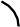 Хорошее	Плохое	Нейтральное		Свой ответ (напишите в облаке)2. Что Вам понравилось на занятиях? 3. Что вам не понравилось? 4. О каких еще профессиях Вы хотели бы узнать???5. Что Вы пожелали бы нашим воспитателям? 